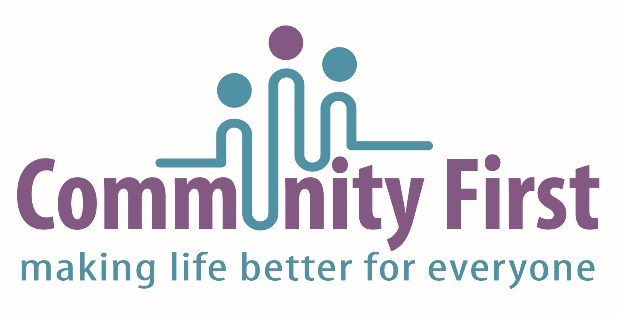 Wheels to Work Scheme Application Form1.	Name of applicant 											Address 																	 Post code 				Date of Birth	_ _ / _ _ / _ _ _ _       Age _____ 	 Male     Female Home telephone number 								 Mobile number 										E-Mail 											2.	Referring Agency/Employer 								 	Name of referring person 								Address 																	 Post code 				 	Contact telephone number 									Email address 									Self referral - Yes 	  No 	Where did you hear about the scheme? 						3.	Name of Guarantor 									     Address 																	  Post code 				Relationship to applicant 									Contact telephone number 								Email address 									I have read and accept the terms and conditions of the Guarantor agreement	Signature of Guarantor 				 Date 				  4.	Date from which moped is required 						5. 	Applicant’s situationPlease indicate, by ticking the boxes below any of the following criteria that applies      Lives in rural area				No private transport**			       	     No suitable public transport*		Need to find employment/attend interviews    To access work based training		To access employment *Please give details as to why the public transport is not suitable.**Is it possible for the hirer to obtain a lift from a friend / colleague?6.	Place of employment/work based training/job centre 					Name of employer/work based training 							Address 																	 Phone no 					7.	Distance of journey from home to employment/training in miles/km 			8.	How will the moped loan make a positive difference to your life?9.	Long term transport plansThe loan period is 3 or 6 months depending on circumstances.  This may be extended to a maximum of one year at our discretion.  During the loan period, users should be preparing alternative transport plans for when the scheme comes to an end.  Please outline below your plans for future travel to work.Driving licence and Compulsory Basic Training (). Do you hold a full/provisional licence with motorcycle entitlement?  Yes   	No  NB. You are responsible for providing your own licence which must be registered at your current address, and we are unable to proceed with your application without one.If yes, please give licence number 									Have you ever ridden a moped/motorcycle ?  Yes 	     No  Do you hold a valid  Certificate Yes 	  No   Date of  certificate _ _ / _ _ / _ _ _ _          certificate number 										National Insurance Number 				                      			By providing CF with your driving licence and NI numbers you are giving us permission to check your driving licence status via the necessary agency for our insurance/hirer terms.Eye sightCan you read a number plate from a distance of 20 meters?      Yes   	No  If you wear glasses or contact lenses to meet the above requirement, you must wear them every time you drive/ride.  Your eye sight will be checked before the CBT takes place and if it is not satisfactory you will not be able to continue with the training.The information given will be added to a computer system for the purposes of maintaining our Wheels to Work administration.  Please tick the boxes below to give your consent on how we will communicate with you and use your personal information.I give consent to my information being kept on Community First’s (CF) system for administrative purposes.I give consent to receiving emails, mail, social media posts containing information on Wheels to Work and updates.I give consent for CF to share my personal data with external organisations, should it be necessary for the purposes of delivering this service to me.Please return the completed form to:	Wheels to Work Community First Mead Court, Winsor Road, Cadnam SO40 2HRTel: 01425 205475 Email: mopedadmin@cfirstorg.uk for New Forest & Test Valley mopedloan@cfirst.org.uk for Winchester & East HampshireHampshire Wheels To Work Moped Loan SchemeInsurance FormIn the event that the application is successful, Community First will make an application for fully comprehensive insurance on your behalf.  The insurance premium will be paid for by the Moped Scheme, and any claims should be made via the Community First New Forest.Please note that you may be asked to make a contribution towards repair costs in the event of damage to the moped caused by negligence.These questions will enable our insurance company to assess your eligibility for insurance - please indicate by ticking boxes below:	  	 	       	                  	                              Yes     No	Have you ever been involved in a motor accident or made a claim 				against a motor insurer in the last five years?Have you been convicted of any motoring offences or had                               	a licence suspended in the past five years, or have anyprosecutions pending?Have you ever been convicted of any criminal offences?                              	Have you ever suffered from any physical or mental infirmity, 				diabetes, heart condition, epilepsy, fits, hearing difficulties or head injuries?					Have you ever been refused, quoted an increased premium or had			special terms imposed by an insurance company?				Have you been resident in the  for less than three years?		If the answer to any of the above is ‘yes’, it may not exclude you from the scheme, but you must give full details on the licence history form.Your application will be subject to approval by the Insurance Company.I declare that to the best of my belief all the statements made above are true and complete and all other information I have given relating to my application for a moped loan is true, correct and complete and that I have not withheld any material fact which might influence an insurer in the acceptance of the risk.  I understand that any misrepresentation or change in circumstances could result in the withdrawal of the moped loan.Signed (applicant) 					 Name (Print)					Date 							Return the completed form to Wheels to Work, Community First, Mead Court, Winsor Road, Cadnam SO40 2HRI confirm that this form was completed with my assistance and that the applicant fully understood the form.Signed (referring agent)				  Name (Print)				Date 							Hampshire Wheels To Work Moped Loan SchemeLicence History FormConvictionsType of conviction (criminal/motoring) 							Conviction Code (as shown on driving licence) 						Date of Conviction 		If drink/drive – what was your blood alcohol level? 					If ban – how long? 		Amount of fine 		Circumstances of Conviction 							Result of prosecutions 							AccidentsInsurers will want to know how many accidents each rider had had over a period of five years, including both fault and non-fault accidents, theft, fires and any other incidents, irrespective of whether a claim was made or not.Type of Claim 					 						Circumstances of Claim 										Date of Claim 			Cost of Claim 			Is the Claim open or closed? 		If you have more than one claim and/or conviction, please continue on a separate sheet